Salford Social Value Alliance MeetingTuesday 18th July 2017 The Old Fire Station, Salford University, 1.30pm to 4.30pmMINUTESChair of meeting: Alison Page	Minutes taken by: Gill Bruder		Meeting closed at: 4.25pmDate/time of next meeting: 7th November 2017Present: Anne Lythgoe (SCC); Alison Page (SCVS); Gill Bruder (SCVS); Alison Burnette (SCC);  Sam Sandford (SCL); Bernadette Conlon (START); Chris Dabbs (UP); Kevin Dean (Forviva); Jackie Crook (Salix Homes); Chris Howl (SCC); Rachel Jones (Aspire); Jacquie Grimes (Irwell Valley Housing); Tereska Leach (ForViva); Debbie Fallon (SCC); Mike Taylor (University of Salford); Geoff Thomas Parr (University of Salford); Peter Conroy (Diocese of Salford); Suzanne Robbins (SRFT);  Phil McEvoy (6 Degrees)Apologies: Claire Fretwell (SRFT); David Herne (SCC);  Jo Hannan (Princes Trust); Paul Bishop (SCCG); Paul Dennett (City Mayor); Tina Dixon (SCCG); Peter Schofield (AGMA); Emily Edwards (SCC); Bernadette Elder (Inspiring Communities Together); Delana Lawson (Healthwatch Salford); Kevin Kane (Salford University); Elaine Samms (ForViva); Graham Cooper (The Broughton Trust); Colette McKune (ForViva); Gary Copitch (Peoples Voice Media); Martyn Hague (City West).2.WelcomeAlison welcomed everyone to the meeting and introductions were made.Alison gave an overview of the history of the Alliance, including how the Alliance started and the toolkit and website that are available to groups in Salford.2.Minutes of last meetingThe minutes of the last Alliance meeting on 25th April were agreed as an accurate record.All actions completeThe minutes of the Core Group meeting on 25th July were approved as an accurate record.Actions carried forward see actions trackerAll other actions compete3. Matters arisingAlison asked if anyone has completed impact reports to send them to Gill so they can be published on the SV website.Action 3.14.Social Value good news updatesChris (UP) – 50% of UP expenditure last financial year was with ethical suppliers. 13 organisations (over 50%) on the H&WB Board are now accredited Living Wage Employers.Chris (SCC) – SCC impact report is to be signed off in September at a public launch – further details to follow.  Work is going on at SCC around the 11 outcomes to see how staff, and residents can contribute to the 10% better campaign.Debbie (SCC) – A report on Children’s commissioned services has received 12 responses which shows providers what has been achieved. Examples include volunteering, recycling and services.Anne L (SCC) – GMCA changed its constitution at the end of June to include what SV means.Chris D – GM Chamber of Commerce have now included a SV award to their awards categories.5.RHS updateChris presented a powerpoint presentation which had been sent from Anna at RHS.The new RHS garden is on the site of Worsley Hall. The Stately Home was demolished in 1946. We have a 10 year strategy to open the RHS 5th garden in the UK. Planning permission has been approved and work has already started on the site. We are a team of just 3 people at the moment and will be recruiting volunteers to help on various roles on the site and Salford CVS will be supporting the RHS with this. The RHS raises money through income generation and membership and wants 1 million visitors a year to visit the garden.The garden is due to open in the summer of 2019.The University has been involved and a research group of 12 academics has been set up and have visited the site. We are hoping to engage smaller green projects with the RHS and create a green network for Salford. We can enhance the impact on the local community. Salford is in the process of setting up a VOCAL environmental / green issues group and Anna has agreed to attend.Alison is in the process of arranging a site visit and asked who would like to attend. The following expressed an interest in attending. Alison to email date once confirmed.Bernadette ConlonRachel JonesChris DabbsGill BruderAlison BurnettSalford CVS have met with Anna and the RHS and have agreed to set up a stakeholder group and the SV Alliance will have a seat on this group.Alison to ask the RHS what plans they have around energy efficiency.The group asked Alison Burnett to speak to the City Mayor to see if he can have any influence strategically to Peel Holding and the RHS around how important the 10% Better campaign will be to Salford.It was agreed to have RHS as a standing item on future agendas.It was agreed to create a new working group with the following people:Anna De SilvaBernadette ConlonAlison PageChris DabbsAnne LythgoeAction 5.1Action 5.2Action 5.36.Samantha Sanford – Salford Community LeisureSamantha gave a presentation on a new piece of work which Salford Community Leisure have been working on with Public Health on how we can transform Salford into an active city.Stats for Salford show:29.3% of Salford residents are inactive58.3% are active12.4% are insufficiently inactiveBenefits of being active are:Small increases in physical activity among those who are least inactive can bring great health benefitsThe communities with the lowest levels of physical activity often have the highest burden of disability and poor health and a general correlation between inactivity and premature mortality.Targeting adults who are significantly inactive will produce the greatest reduction in chronic diseasesThe cost of inactivity in Salford is calculated to be £25.6 million per year.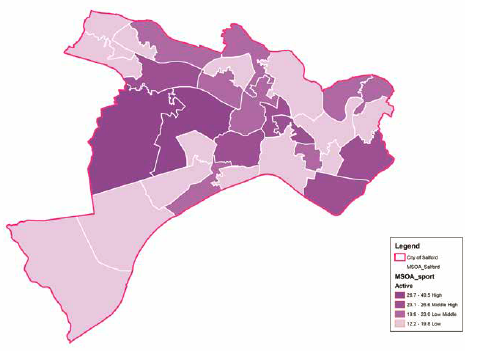 Levels of inactivity vary significantly across the city.  29.3% of the population are inactive.	Evidence shows that there are some groups in society who are less likely to be active; these groups include:Women and girlsPeople from lower socio-economic groupsOlder people Disabled people and Those with long term health conditionsBy 2022 we want Salford to be an active city.Primary Schools are involved and are having the pupils walk for a mile a day.We are looking at having “Fit Fridays” in the workplace. This could be worked in with the work and health agendaQ&A sessionHow can we support this and demonstrate the difference made. It will be hard to evidence the difference we have made. Sam asked everyone to go back to their work place and set a challenge for staff to create activity within your workplace. Salix and Aspire are already committed. The CCG have asked staff to use the stairs instead of the lifts.It was agreed to feedback at the next meeting on challenge you have set your staff.The private sector are looking to invest in the framework and a model that we can all work too.7.10% Better – Anne LythgoeWe are looking to use SV to make a 10% movement across 11 environmental and economic outcomes for the benefit of Salford.SCC will measure the outcomes each year and feedback to the Alliance.We are asking organisations to pledge what they can contribute to the outcomes. We want larger organisations to add this to their performance management with a collective commitment to make a change.The Alliance wants to create a platform to show positive results. You set your own targets and feedback to the Alliance in 12 months’ time a report of what you committed and the difference you have made.We have SCC marketing and Comms team supporting us with is and the following agreed to support SCC with this:Phil McEvoyMike TaylorAlison PageAnne asked all present to take away their organisations pledge and to complete and return to Gill by the end of August.  There are 13 organisations in the room today and they were all asked to recruit 1 more organisation to complete a pledge. Gill was asked to email the pledge and slide with the figures to all attendees so we can influence people when promoting.We need to turn this into a campaign. We need access to media, badges, banners and cash.It was agreed to use the 10% logo on everything we do.Action 7.1Action 7.28.Next Alliance meetingNext meeting 7th November at St Sebastian’s Community Centre at 10amAction Details Assigned to3.1Completed impact reports to send them to Gill so they can be published on the SV website.All5.1Alison P to arrange visit to RHSAlison P5.2Alison to ask the RHS what plans they have around energy efficiency.Alison P5.3Add RHS as standing item on the agendaAlison P / Gill B 7.1All present to take away their organisations pledge and to complete and return to Gill by the end of August.  There are 13 organisations in the room today and they were all asked to recruit 1 more organisation to complete a pledge. All7.2Gill to email the pledge and slide with the figures to all attendees so we can influence people when promoting.Gill